GOVERNMENT OF MIZORAMMIZORAM STATE ENTREPRENEURSHIP DEVELOPMENT MONITORING COMMITEE (MEDMOC)PLANNING & PROGRAMME IMPLEMENTATION DEPARTMENTNomination Form for Mizoram State Outstanding Entrepreneurs’ Award 2018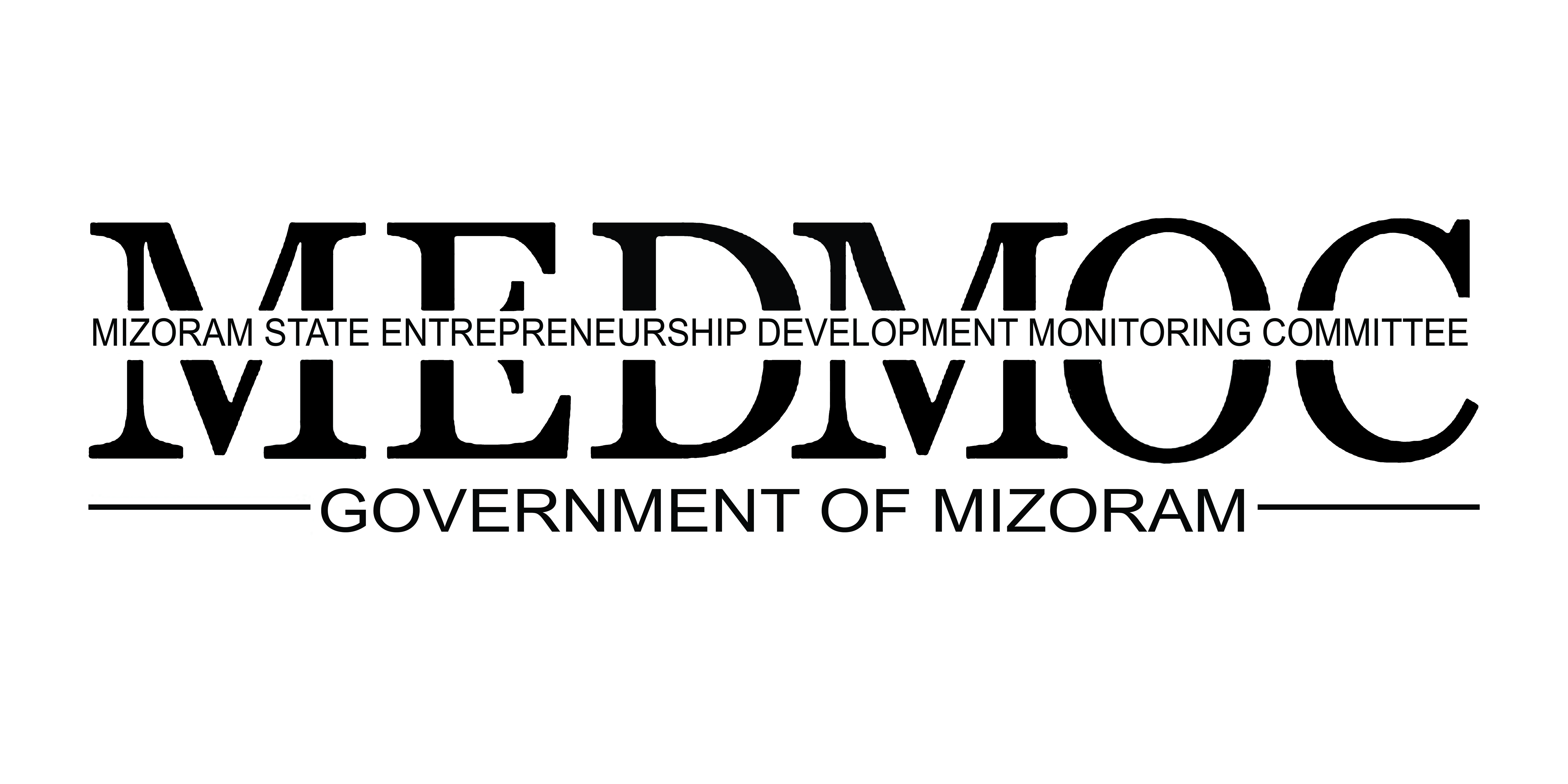 To be Enclosed:Photocopy of EM under DIC or Any Registration certificate under concerned authorities or Dealership Certificate.Photocopy of employees attendance sheet.Photocopy of any other letters showing the achievements of the enterprise/unit.Photocopy of any latest document showing status of repayment of business loan.5 minutes video clip showing the activities of the enterprise/unit.(Last date of Submission is 10th October 2018)PASTEPASSPORT SIZE PHOTOName of NomineeDesignation & Name of Establishment/OrganizationNomination details for Entrepreneurs’ Award categories:Nomination details for Entrepreneurs’ Award categories:Nomination details for Entrepreneurs’ Award categories:Nomination details for Entrepreneurs’ Award categories:Nomination details for Entrepreneurs’ Award categories:Nomination details for Entrepreneurs’ Award categories:Nomination details for Entrepreneurs’ Award categories:Nomination details for Entrepreneurs’ Award categories:Nomination details for Entrepreneurs’ Award categories:Year of establishmentYear of establishmentYear of establishmentNature of businessNature of businessProducts/Services rendered or providedProducts/Services rendered or providedProducts/Services rendered or provided........................................................................................................................................................................................................................................................................................................................................................................................................................................................................................................................................................................................................................................................................................................................................................................................................................................................................................................................................................................................................................................................................................................................................................................................................................................................................................................................................................................................................................................................................................................................................................................................................................................................................................................................................................................................................................................................................................................................................................................................................................................................................................................................................................................................................................................................................................................................................................................................................................................................................................................................................................................................................................................................................................................................................................................................................................................................................................................................................................................................................................................................................Constitution:Prop/Partnership/Ltd.CompanyConstitution:Prop/Partnership/Ltd.CompanyConstitution:Prop/Partnership/Ltd.CompanyApprox no of CustomersApprox no of CustomersWhether banks/FI’s loan availed?Whether banks/FI’s loan availed?Whether banks/FI’s loan availed?Name of BankerName of BankerWhether break even or not?Whether break even or not?Whether break even or not?Break even........................      Profit Making.........................Profit Making.........................Annual turn-over (2017-2018)Annual turn-over (2017-2018)No of workers employedNo of workers employedNo of workers employedApprox amount of VAT/Other Taxes paid to the Govt.Approx amount of VAT/Other Taxes paid to the Govt.Any other important achievements earnedAny other important achievements earned1....................................................................................................................................2 ...................................................................................................................................3 ...................................................................................................................................4 ...................................................................................................................................1....................................................................................................................................2 ...................................................................................................................................3 ...................................................................................................................................4 ...................................................................................................................................1....................................................................................................................................2 ...................................................................................................................................3 ...................................................................................................................................4 ...................................................................................................................................1....................................................................................................................................2 ...................................................................................................................................3 ...................................................................................................................................4 ...................................................................................................................................1....................................................................................................................................2 ...................................................................................................................................3 ...................................................................................................................................4 ...................................................................................................................................1....................................................................................................................................2 ...................................................................................................................................3 ...................................................................................................................................4 ...................................................................................................................................1....................................................................................................................................2 ...................................................................................................................................3 ...................................................................................................................................4 ...................................................................................................................................Name & Signature of ProposerName & Signature of ProposerName & Signature of ProposerName & Signature of ProposerName & Signature of ProposerName & Signature of ProposerName & Signature of ProposerName & Signature of ProposerName & Signature of Proposer